О стипендиях имени E.T. ГайдараВ целях реализации постановления Правительства Российской Федерации 
от 2 сентября 2010 г. № 660 «Об учреждении стипендий имени Е.Т. Гайдара для студентов организаций, осуществляющих образовательную деятельность по образовательным программам высшего образования» (далее – постановление 
№ 660) и на основании Положения о Министерстве образования и науки Российской Федерации, утвержденного постановлением Правительства Российской Федерации от 3 июня 2013 г. № 466, Минобрнауки России проводит открытый конкурс на получение стипендии имени E.T. Гайдара в 2016/17 учебном году из числа студентов, имеющих высокие академические достижения, обучающихся по очной форме на экономических факультетах организаций, осуществляющих образовательную деятельность по имеющим государственную аккредитацию образовательным программам высшего образования (далее – образовательная организация).К участию в конкурсе допускаются студенты, удовлетворяющие требованиям, указанным в пункте 3 Положения о назначении стипендий имени Е.Т. Гайдара, утвержденного постановлением № 660.Для отбора кандидатов на получение стипендии имени Е.Т. Гайдара Департамент государственной политики в сфере высшего образования Минобрнауки России (далее — Департамент) просит в срок до 1 июля 2016 года представить следующие документы:- сопроводительное письмо за подписью руководителя образовательной организации, в котором указывается в именительном падеже фамилия, имя и отчество (полностью) кандидата (-ов), а также направление подготовки или специальность, курс обучения, кафедра и факультет (структурное подразделение), где кандидат проходит обучение;- выписку из решения ученого совета образовательной организации 
о представлении кандидата (ов) на получение стипендии имени Е.Т. Гайдара; - характеристику-рекомендацию образовательной организации на кандидата 
(-ов) на получение стипендии имени Е.Т. Гайдара;- копию зачетной книжки кандидата, подтверждающую наличие оценок «хорошо» и «отлично» за все время обучения кандидата, заверенную образовательной организацией;- документы, удостоверяющие участие кандидата (-ов) на получение стипендии имени Е.Т. Гайдара в научных исследованиях в области экономики (список публикаций, копии дипломов, грамот и т.д.).Документы могут быть присланы по почте или сданы в Департамент представителем организации в отдельном конверте, на котором делается пометка - «Стипендия имени E.T. Гайдара».Документы, поступившие в Департамент не в полном объеме или позднее указанного срока, не рассматриваются.Руководитель образовательной организации, предоставляющей сведения, несет персональную ответственность за их достоверность, в том числе сведений о государственной аккредитации образовательных программ высшего образования.На основании решения конкурсной комиссии Минобрнауки России приказом утверждает список студентов, которым назначаются стипендии на 2016/17 учебный год.Директор Департамента                                                        			А.Б. Соболев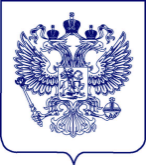 МИНИСТЕРСТВООБРАЗОВАНИЯ и наукироссийской федерации(МИНОБРНАУКИ РОССИИ)Департамент государственной политики в сфере высшего образования_________Тверская ул., д. 11, Москва, 125993.Тел./факс (495) 629-76-22.E-mail: d05@mon.gov.ru ________________ № __________